Panta Mera vid Emmabodafestivalen - 2018 Nu är det klart med Emmabodafestivalen och Panta Mera.
Som förra året får respektive lag del av den totala intäkten som baseras på hur mycket tid respektive lag genomför pantplockning. Kan man inte på sitt lags tilldelade tid kan man komma en annan tid/dag. Man är givetvis välkommen flera pass. Precis som förra året satsar vi också mycket på söndagen då det är lättare att plocka pant när området är tomt på allt folk.Information om vilka riktlinjer som gäller för vår insats under årets festival.Ni går in på området vid entrén som är vid bryggeriet, sväng vänster, anmäl er ankomst & skriv in er i liggaren dvs man registrerar sig i sitt lag (i vårt fall P-16) . Ta på handskar & väst och fråga vilken del av området ni ska börja på, annars bestäm efter eget huvud. När ni lämnar så lägg tillbaka västen, släng handskarna och skriv ut er i liggaren. Det kommer vara kontroll för att veta vilka som är inne på området resp. har lämnat. Nedan är årets schema för pantplockning under festivalen och  precis som förra året såfår inte ungdomar under 16 år plocka, föräldrar till våra ungdomar välkomnas och kan bidra med insats till laget.  P-16 pass är lördag den 28 juli mellan kl. 12:00 – 16:00. Ansvarig är Henrik MedinTiden på söndagen är viktig då vi alla har möjligheter att få ihop mycket pant.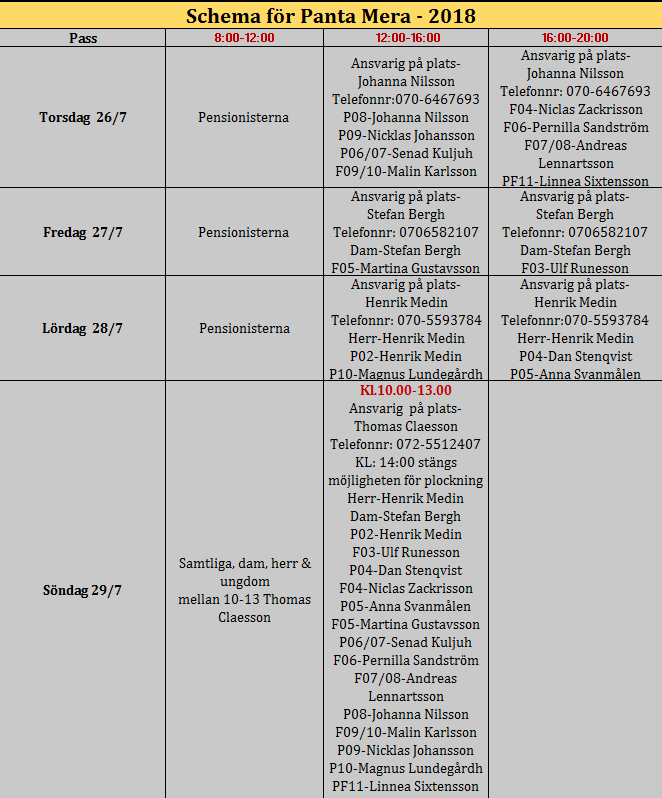 